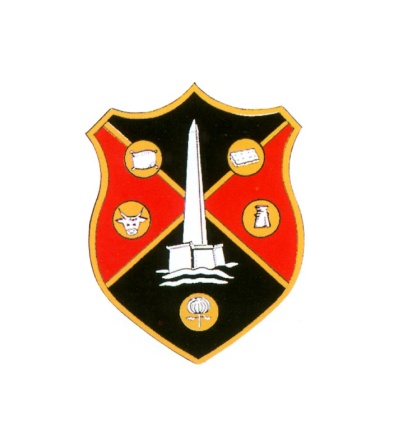 WELLINGTON TOWN COUNCILCOUNCIL PLANNING MEETINGThe PLANNING meeting of Wellington Town Council will be held in the United Reformed Church Hall in Fore Street, Wellington, on Monday 7th September at 6:15pm   Greg Dyke Town Clerk	AGENDA1. APOLOGIES2. DECLARATION OF INTERESTS3. APPLICATIONS TO BE DETERMINED BY TOWN COUNCIL:(a) Erection of a single storey rear extension, two storey side extension and fron porch at 15, Ardwyn, Wellington (43/15/0102) Planning Officers Report attached recommending: Conditional Approval.(b) Erection of side extension at 13 Blackmoor Road, Wellington (43/15/0072) Planning Officers Report attached recommending: Conditional Approval.(c) Erection of first floor and two storey extension to the west elevation at 11 Pyles Throne Wellington (43/15/0096) Planning Officers Report attached recommending: Conditional Approval.(d) Part demolition of wall, creation of vehicular access and parking area to front of Southside, Eight Acre Lane, Wellington (43/15/0067) Planning Officers Report attached recommending: Refusal.4. TO CONSIDER WHAT COMMENTS TO MAKE ON THE FOLLOWING APPLICATIONS THAT WILL BE DETERMINED BY TAUNTON DEANE BOROUGH COUNCIL OR SOMERSET COUNTY COUNCIL:(a) Application to carry out management work to one oak tree included in Taunton Deane Borough (wellington No.1) tree preservation order 1998 at Hoyles Road, to the rear of 75, Oakfield Park, Wellington (TD758) (43/14/0105/T)(b) Variation of condition no 2 (approved plans) of application 43/12/0081 on land to the rear of 39A Mantle Street, Wellington (43/15/0082)(c) Erection of dwelling and garages within the cartilage of The Folley, Payton Road, Wellington (43/14/0104)(d) Erection of additional workshop/car valeting building at Wellington Motors, Taunton Vale House, Summerfield Way, Chelston Business Park, Wellington (46/15/0027)(e) Variation of condition no 2 (approved plans) of application 43/13/0127 on land to the rear of 39A Mantle Street, Wellington (43/15/0083)5. TO REPORT PLANNING DECISIONS OF WELLINGTON TOWN COUNCIL, TAUNTON DEANE BOROUGH COUNCIL AND SOMERSET COUNTY COUNCIL. (i) PERMISSION GRANTED FOR THE FOLLOWING APPLICATIONS:(a) Change of use of first floor from residential to class A3 (restaurant/cafe) to be used in conjunction with ground floor at 15 South Street, Wellington (43/15/0088)(b) Erection of 5 no three bedroom terrace houses and 1 no two bedroom maisonette with associated access to rear parking and turning areas on garden land to the south of Foxdown Lodge, Foxdown Hill, Wellington (43/15/0001)(c) Variation of condition no. 01 of application 43/14/0134 (to extend the time for submission of materials by 6 months) at 18, South Street, Wellington (43/15/0074)(d) Demolition of garage and temporary building with erection of nursery building with associated external works and allocated parking at Wellington School, South Street, Wellington (43/15/0069)(e) Display of direction board signage and two branded flag signs at Taunton Road, Wellington (43/15/0058/A)(f) Erection of a two-storey extension to the side and read of 2 Queens Road, Wellington (43/15/0081)(g) Replacement and relocation extraction duct at 18, South Street, Wellington (43/15/0079)(h) Replacement and relocation of extraction duct at 18, South Street, Wellington (43/15/0080/LB)6. TO REPORT APPLICATIONS WITHDRAWN(a) Erection of dwelling with detached garage within the garden of The Folley and erection of detached garage to serve The Folley, Payton Road, Westford, Wellington (43/15/0073)7. ENFORCEMENT ACTION – BLACKDOWN GARDEN CENTRECouncillor Critchard to raise.
Taunton Deane Borough Council Planning Officer will be in attendance at this meeting. PLEASE NOTE: COPIES OF ALL PLANNING APPLICATIONS TO BE DETERMINED AND CONSIDERED BY THE TOWN COUNCIL WILL BE ON DISPLAY IN THE UNITED REFORMED CHURCH HALL ON THE DAY OF THE MEETING